   ZAPROSZENIE NA SZKOLENIE 
ONLINE na żywo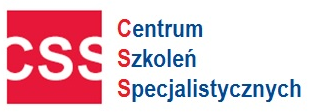 Zasiłki ZUS od A-Z w 2024 - dla praktykówHarmonogram szkoleń online - (proszę zaznaczyć X przy wybranym terminie) 
Cena: 399 zł  netto.
 Cena obejmuje: link do szkolenia dla 1 uczestnika, materiały szkoleniowe i certyfikat  w formie elektroniczneWykładowca: Dariusz Suchorowski -  Wykładowca z długoletnim doświadczeniem, praktyk  z ponad 30 letnim doświadczeniem w  pracy w ZUS.  Wiedzę teoretyczną i praktyczną z tego zakresu zdobywał przez  począwszy od stanowiska inspektora kontroli, następnie kierującego inspektorami kontroli a kończąc na stanowisku zastępcy dyrektora ds. dochodów przez 15 lat.  Na każdym stanowisku zajmował się zagadnieniami podlegania ubezpieczeniom społecznym i zdrowotnemu, obowiązku ustalania podstawy wymiaru składek, rozstrzygania tzw. zbiegów tytułów do ubezpieczeń czy wreszcie ustalaniu uprawnień i wypłaty świadczeń z tytułu choroby i macierzyństwa oraz wypadków przy pracy. W czasie pracy w ZUS przez wiele lat był autorem pytań na egzamin i członkiem komisji na tym egzaminie dla inspektorów kontroli ZUS. W czasie szkoleń w sposób, uporządkowany, zrozumiały, teoretyczny i praktyczny przekazuje wiedzę dotyczącą wszystkich zagadnień ubezpieczeń społecznych i ubezpieczenia zdrowotnego, które są realizowane i wykonywane przez płatników składek.Formularz ZGŁOSZENIA na szkolenieWarunkiem uczestnictwa w szkoleniu jest do wyboru: Przesłanie karty zgłoszeniowej na adres email: szkolenia@szkolenia-css.pl lub na fax. 17 78 52 179 lub zgłoszenie na formularzu online na https://szkolenia-css.pl/ lub zgłoszenie telefoniczne: 721 649 991/ 530 112 064. Dzień przed szkoleniem otrzymują Państwo link na podanego maila, materiały zostaną wysłane odrębnym mailem w dniu szkolenia. Faktura płatna po szkoleniu 21 dni od dnia wystawienia . Faktura z certyfikatem zostanie wysłana na podany adres e-mail.Uwaga! W przypadku rezygnacji ze szkolenia w terminie krótszym niż 5 dni przed, zgłaszający ponosi pełne koszty szkolenia.       Oświadczam, iż środki wydatkowane na ww. szkolenie pochodzą ze środków publicznych w rozumieniu przepisów prawa w  a) całości  b) przynajmniej w 70% ( * jeżeli dotyczy Państwa  proszę zaznaczyć w kwadracie krzyżyk  i zakreślić   a) lub b) ) wówczas faktura za szkolenie będzie wystawiona bez VAT-u ) Dane niezbędne do wystawienia faktury:Administratorem Państwa danych osobowych jest Centrum Szkoleń Specjalistycznych NIP 813 332 02 68 Państwa dane będą przetwarzane wyłącznie w celu wystawienia faktur, prawidłowego wykonywania obowiązków rachunkowo-podatkowych oraz wystawienia zaświadczeń potwierdzających uczestnictwo w szkoleniu. Państwa dane dotyczące nr telefonu oraz adresu mailowego, które uczestnik szkolenia podaje całkowicie dobrowolnie będą przetwarzane na potrzeby informacyjne i marketingowe. Podstawą przetwarzania ww. danych jest prawnie uzasadniony cel związanych z oferowaniem usług własnych przez administratora. Dostęp do Państwa danych będą mieli wyłącznie pracownicy naszej firmy oraz podmioty i firmy współpracujące, w tym zapewniające obsługę systemów informatycznych. Państwa dane będą przetwarzane przez okres wynikający z kryterium prowadzenia działalności szkoleniowej przez naszą firmę. Państwa dane nie będą udostępniane, przekazywane żadnym innym podmiotom zewnętrznym. Przysługuje państwu prawo do: żądania dostępu do danych osobowych, ich sprostowania, usunięcia lub ograniczenia, a także prawo do wniesienia sprzeciwu wobec przetwarzania oraz przeniesienia danych i wniesienia skargi do Prezesa Urzędu Ochrony Danych Osobowych dotyczącej przetwarzania przez nas Państwa danych osobowych. Państwa dane nie będą wykorzystywane do profilowania, ani podejmowania zautomatyzowanych decyzji. Zgłaszający oraz uczestnik oświadczają iż podają swoje dane osobowe całkowicie dobrowolnie i wyrażają zgodę na ich przetwarzanie zgodnie z Rozporządzeniem Parlamentu Europejskiego i Rady (UE) 2016/679 oraz ustawą z dnia 18 lipca 2002 r. o świadczeniu usług drogą elektroniczną (Dz. U. Nr 144, poz. 1204 z późniejszymi zmianami) dla celów informacyjnych i marketingowy   NIP: 813 332 02 68                                                                        Fax: (17) 78 52179                                        PROGRAM SZKOLENIA Zasiłki ZUS od A-Z w 2024 - dla praktykówUstalanie prawa do wypłaty wynagrodzenia za czas niezdolności do pracy:wynagrodzenie chorobowe jako koszt pracodawcy,długość wypłaty wynagrodzenia chorobowego w zależności od wieku pracownika – 33 lub 14 dni,wysokość wynagrodzenia chorobowego,Prawo do zasiłku chorobowego z ubezpieczenia chorobowego i wypadkowego a okres wyczekiwania – ubezpieczenie chorobowe obowiązkowe i dobrowolne.Okres zasiłkowy – zmiana sposobu zliczania niezdolności do pracy do tego samego okresu zasiłkowegodługość okresu zasiłkowego,zasady ustalania długości okresu zasiłkowego,wyczerpanie okresu zasiłkowego,sytuacje pozwalające na otworzenie nowego okresu zasiłkowegoŚwiadczenie rehabilitacyjne:kto i kiedy ma prawo do świadczenia rehabilitacyjnego?zasad ubiegania się o przyznanie świadczenia,wysokość świadczenia i zasady dokumentowania wypłaty świadczenia,zasad waloryzacji podstawy wymiaru.Zasiłek opiekuńczy:nad zdrowym dzieckiem, nad chorym dzieckiem i innym chorym członkiem rodziny,kto nie ma prawa do zasiłku opiekuńczego?wysokość zasiłku opiekuńczego,jaka dokumentacja jest niezbędna do wypłaty zasiłku opiekuńczego?Zasiłek macierzyński :zasady wypłaty zasiłku macierzyńskiego w ramach urlopu macierzyńskiego, urlopu rodzicielskiego i urlopu ojcowskiego,zasad obliczania podstawy zasiłku macierzyńskiego i wysokość zasiłku macierzyńskiego w różnych przypadkach,jaka dokumentacja jest niezbędna do wypłaty zasiłku macierzyńskiego?Podstawa wymiaru zasiłków z ubezpieczenia społecznego dla pracowników;okres, z którego ustalana jest podstawa wymiaru zasady obliczania wysokości zasiłku dziennego uzupełnianie wynagrodzenia za pracę i innych składników płacowych do podstawy wymiaru zasiłku,jakie składniki wynagrodzenia są uwzględniane lub nie podlegają uwzględnieniu w podstawie wymiaru zasiłkujak ustalić wysokość podstawy przy niezdolności do pracy w pierwszym i drugim miesiącu zatrudnieniaskładniki wynagrodzenia za okresy miesięczne i za okresy dłuższe w podstawie zasiłkowej,zmiany wymiaru czasu pracy a zasad naliczania podstawy zasiłkowej,kontynuowania lub obliczania podstawy zasiłkowej na nowo według zmienionych przepisów obowiązujących od 1 stycznia 2022 r.Oprócz ogłoszonych szkoleń realizujemy również szkolenia dedykowane /integracyjne dla firm/instytucji z zakresu prawa pracy, ZUS, podatki, BHP itp.Więcej informacji pod linkiem :  https://szkolenia-css.pl/szkolenia-dedykowane/
Konsultacje telefoniczne – bieżąca pomoc prawna z prawa pracyKontakt pod mailem biuro@szkolenia-css.ploraz nr tel. 722 211 771   lub 721 649 991                                                                                                 Fax: (17) 78 52179                                 www.szkolenia-css.plmail: szkolenia@szkolenia-css.plTel. 721 649 991, 530 112 064Tel. (17) 78 51 961Fax: (17) 78 52 179terminX czas trwaniaprowadzący 22.04.202409.00-13.00Dariusz Suchorowski20.05.202409.00-13.00Dariusz SuchorowskiImię i NazwiskoAdres e-mailtel. kontaktowyNabywca:  NIPOdbiorca:                  …………………………………………  Data , pieczęć  i podpis zgłaszającego CENTRUM SZKOLEŃ                                                               Tel. 721 649 991                                     mail: szkolenia@szkolenia-css.pl  SPECJALISTYCZNYCH                                                            Tel. (17) 7851961                                   www.szkolenia-css.pl            www.szkolenia-css.plmail: szkolenia@szkolenia-css.plTel. 721 649 991, 530 112 064Tel. (17) 78 51 961Fax: (17) 78 52 179CENTRUM SZKOLEŃ SPECJALISTYCZNYCH          Tel. 721 649 991                                     www.szkolenia-css.pl                                                             Tel. (17) 7851961                                   mail: szkolenia@szkolenia-css.pl   